附件1.一带一路暨金砖国家技能发展国际联盟增材制造专业委员会委员登记表姓  名性别出生年月年  月照片民  族学历技术职称照片工作单位 职务其他社会 职务照片联系电话联系邮箱毕业院校专  业申请委员 类别主任委员 副主任委员 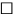 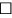 常务理事 理事     委员主任委员 副主任委员 常务理事 理事     委员主任委员 副主任委员 常务理事 理事     委员外语熟练 程度( )英语      ( )俄语( )葡萄牙语   ( )其它 1.流利  2. 中等  3.入门( )英语      ( )俄语( )葡萄牙语   ( )其它 1.流利  2. 中等  3.入门主要工作 简历专业特长、发表著作和获奖情况参与相关专业工作情况 (包括但不限于技术技能研究、标准制订与课 程开发、基地建设、竞赛、培训等)所在单位 意见负责人签字：       (公章)年    月    日负责人签字：       (公章)年    月    日负责人签字：       (公章)年    月    日负责人签字：       (公章)年    月    日负责人签字：       (公章)年    月    日负责人签字：       (公章)年    月    日